«Утверждаю»Директор ЦГПБ им. В.В. Маяковского З. В. Чалова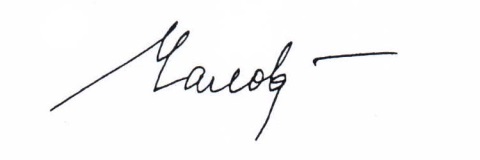 Положение о конкурсе «Мой любимый читатель»Общие положения1.1. Настоящее Положение определяет цели, задачи, порядок и условия проведения конкурса «Мой любимый читатель», (далее - Конкурс), критерии оценки и требования к его участникам, порядок подведения итогов и награждения победителей.1.2. Конкурс организован в рамках общегородского Фестиваля «Петербургские разночтения».2. Основные цели и задачи Конкурса2.1. Поддержка, развитие и поощрение интереса к чтению и библиотекам.2.2. Повышение социального статуса и значимости библиотек в жизни города. 2.3. Повышение престижа библиотечной профессии и мотивации работников общедоступных библиотек. 2.4. Содействие формированию интеллектуально развитой, гармоничной и инициативной личности. 2.5. Создание в библиотеках интеллектуального информационного и творческого пространства, способствующего более широкому взаимодействию людей, их саморазвитию, интересному общению и досугу.2.6. Раскрытие и поддержка творческого потенциала и стимулирование творческой инициативы сотрудников общедоступных библиотек Санкт-Петербурга.2.7. Развитие инновационной деятельности, продвижение новых идей и форм работы общедоступных библиотек по организации интеллектуального досуга.Организация и проведение Конкурса3.1. Организацию и проведение Конкурса обеспечивает СПб ГБУК «Центральная городская публичная библиотека им. В.В. Маяковского» (ЦГПБ им. В.В. Маяковского).3.2. Категории участников Конкурса: сотрудники общедоступных библиотек Санкт-Петербурга 3.3. Участники Конкурса предоставляют работы на тему «Мой любимый читатель» в форме: интервью;эссе или рассказа;стихотворения;электронной презентации;фоторепортажа;фильма и т.д.3.4. Работы могут представлять собой сочетание различных форм.3.5. Один участник Конкурса может представить не более 2-х человек – читателей общедоступных библиотек Санкт-Петербурга. 3.6. Сроки проведения Конкурса устанавливаются с 01 февраля по 01 июля 2016 года.3.7. На Конкурс принимаются работы, соответствующие следующим требованиям:эссе, интервью - в электронном или печатном виде, объемом не более 2 стр., формат А4, шрифт Times New Roman, кегль 12, интервал 1,5; электронные презентации, фоторепортажи, фильмы и т.д. - на дисках; Участники представляют «Визитные карточки читателей-номинантов» с фотографией в формате JPG (Приложение № 1) и «Визитные карточки участников» с фотографией в формате JPG (Приложение № 2). 3.8. Конкурсные работы принимаются до 01 июля 2016 года по e-mail levina@pl.spb.ru или непосредственно в конкурсной комиссии по адресу: Санкт-Петербург, наб. реки Фонтанки,                       д. 46 (ЦГПБ им. В.В. Маяковского, Управление научно-организационной работы и сетевого взаимодействия; телефон для справок: 363-27-53)3.9. Число участников Конкурса не ограничивается.Подведение итогов Конкурса и награждение победителей4.1. Итоги Конкурса подводятся не позднее 15 сентября 2016 года на заседании Жюри, состав которого формирует и утверждает дирекция ЦГПБ им. В. В. Маяковского. 4.2. Оценка представлений конкурсантов производится по 10-балльной шкале по следующим критериям:соответствие теме; полнота раскрытия темы;стиль, аргументированность и оригинальность работы;художественный и технический уровень работы.4.3. Решение Жюри принимается открытым голосованием двумя третями голосов и оформляется соответствующим протоколом.4.4. Награждение победителей Конкурса проводится на заключительном мероприятии общегородского Фестиваля «Петербургские разночтения».4.5. Победителям в каждой номинации вручаются дипломы 1,2,3 степени и памятные подарки, а также специальные дипломы, почетные грамоты и поощрительные призы.4.6. Читателям, представленным на Конкурс, вручаются специальные дипломы и памятные подарки. Приложение № 1Визитная карточка читателя-номинантаФото (в формате JPG)Фамилия, имя, отчество ________________________________________________________Место работы  и должность ____________________________________ ____________________________________________________________________________Место учебы _________________________________________________________________Контактная информация (тел., e-mail) ____________________________________________Приложение № 2Визитная карточка участникаФото (в формате JPG)Фамилия, имя, отчество __________________________________________________________Место работы и должность _______________________________________________________Контактная информация (тел., e-mail) _______________________________________________